Forum Maitrise de la languePlaisir de lire et pratiques culturelles de la lecture à l’écoleLe mercredi 28 novembre 2018Titre : de la littérature orale à la lecture en passant par les langues Etablissement/Structure   : CPD langues vivantes et élèves allophoneOrganisation du dispositif /    Description/Modalités 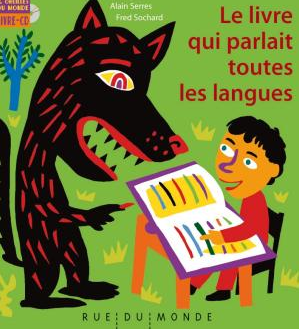 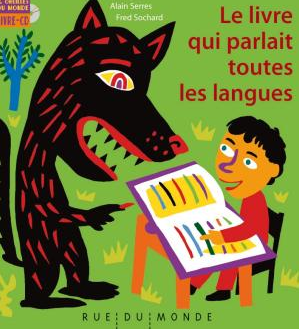 Contacts 